Приложение 2 Станок токарный для обработки древесины   СТД – 120М: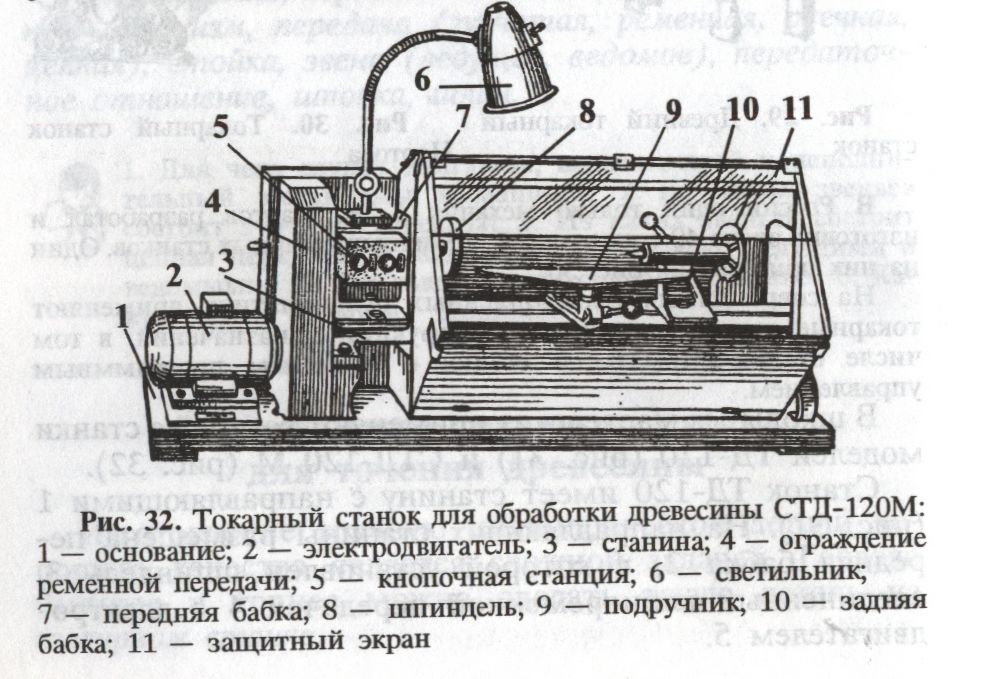 1 – основание;                                                                       7 – передняя бабка;2  - электродвигатель;                                                       8 – шпиндель;3 – станина;                                                                           9 – подручник;4 – ограждение ременной передачи;                           10 – задняя бабка;5 – кнопочная станция (выключатель);                   11 – защитный экран.6 – светильник;Кинематическая схема станка СТД – 120М 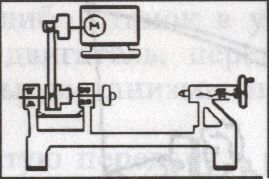 